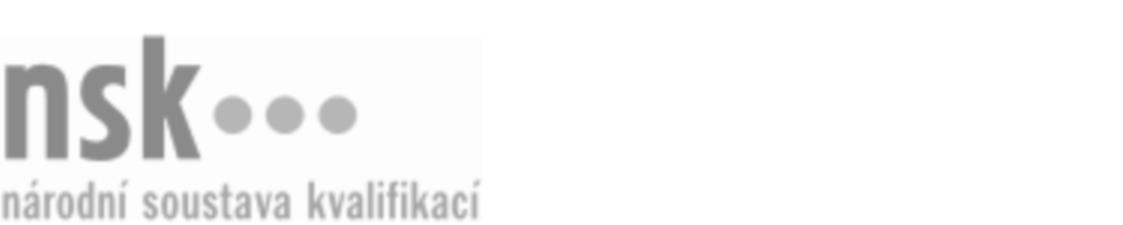 Kvalifikační standardKvalifikační standardKvalifikační standardKvalifikační standardKvalifikační standardKvalifikační standardKvalifikační standardKvalifikační standardVýrobce/výrobkyně polotovarů pro matracové potahy (kód: 33-007-H) Výrobce/výrobkyně polotovarů pro matracové potahy (kód: 33-007-H) Výrobce/výrobkyně polotovarů pro matracové potahy (kód: 33-007-H) Výrobce/výrobkyně polotovarů pro matracové potahy (kód: 33-007-H) Výrobce/výrobkyně polotovarů pro matracové potahy (kód: 33-007-H) Výrobce/výrobkyně polotovarů pro matracové potahy (kód: 33-007-H) Výrobce/výrobkyně polotovarů pro matracové potahy (kód: 33-007-H) Autorizující orgán:Ministerstvo průmyslu a obchoduMinisterstvo průmyslu a obchoduMinisterstvo průmyslu a obchoduMinisterstvo průmyslu a obchoduMinisterstvo průmyslu a obchoduMinisterstvo průmyslu a obchoduMinisterstvo průmyslu a obchoduMinisterstvo průmyslu a obchoduMinisterstvo průmyslu a obchoduMinisterstvo průmyslu a obchoduMinisterstvo průmyslu a obchoduMinisterstvo průmyslu a obchoduSkupina oborů:Zpracování dřeva a výroba hudebních nástrojů (kód: 33)Zpracování dřeva a výroba hudebních nástrojů (kód: 33)Zpracování dřeva a výroba hudebních nástrojů (kód: 33)Zpracování dřeva a výroba hudebních nástrojů (kód: 33)Zpracování dřeva a výroba hudebních nástrojů (kód: 33)Zpracování dřeva a výroba hudebních nástrojů (kód: 33)Týká se povolání:ČalouníkČalouníkČalouníkČalouníkČalouníkČalouníkČalouníkČalouníkČalouníkČalouníkČalouníkČalouníkKvalifikační úroveň NSK - EQF:333333Odborná způsobilostOdborná způsobilostOdborná způsobilostOdborná způsobilostOdborná způsobilostOdborná způsobilostOdborná způsobilostNázevNázevNázevNázevNázevÚroveňÚroveňOrientace v technických dokumentech včetně čtení výkresů polotovarů pro matracové potahy a potahůOrientace v technických dokumentech včetně čtení výkresů polotovarů pro matracové potahy a potahůOrientace v technických dokumentech včetně čtení výkresů polotovarů pro matracové potahy a potahůOrientace v technických dokumentech včetně čtení výkresů polotovarů pro matracové potahy a potahůOrientace v technických dokumentech včetně čtení výkresů polotovarů pro matracové potahy a potahů33Přípravné práce pro zhotovování polotovarů pro výrobu matracových potahůPřípravné práce pro zhotovování polotovarů pro výrobu matracových potahůPřípravné práce pro zhotovování polotovarů pro výrobu matracových potahůPřípravné práce pro zhotovování polotovarů pro výrobu matracových potahůPřípravné práce pro zhotovování polotovarů pro výrobu matracových potahů33Zhotovování proševů na kontinuálním prošívacím strojiZhotovování proševů na kontinuálním prošívacím strojiZhotovování proševů na kontinuálním prošívacím strojiZhotovování proševů na kontinuálním prošívacím strojiZhotovování proševů na kontinuálním prošívacím stroji33Zhotovování proševů na diskontinuálním prošívacím strojiZhotovování proševů na diskontinuálním prošívacím strojiZhotovování proševů na diskontinuálním prošívacím strojiZhotovování proševů na diskontinuálním prošívacím strojiZhotovování proševů na diskontinuálním prošívacím stroji33Ruční a strojové dělení plošných dílů v čalounické výroběRuční a strojové dělení plošných dílů v čalounické výroběRuční a strojové dělení plošných dílů v čalounické výroběRuční a strojové dělení plošných dílů v čalounické výroběRuční a strojové dělení plošných dílů v čalounické výrobě33Všívání zdrhovadel na dvoujehlových šicích strojíchVšívání zdrhovadel na dvoujehlových šicích strojíchVšívání zdrhovadel na dvoujehlových šicích strojíchVšívání zdrhovadel na dvoujehlových šicích strojíchVšívání zdrhovadel na dvoujehlových šicích strojích33Nažehlování značkovek (etiket) a zdobných prvkůNažehlování značkovek (etiket) a zdobných prvkůNažehlování značkovek (etiket) a zdobných prvkůNažehlování značkovek (etiket) a zdobných prvkůNažehlování značkovek (etiket) a zdobných prvků33Sešívání švů polotovarů pro matracové potahySešívání švů polotovarů pro matracové potahySešívání švů polotovarů pro matracové potahySešívání švů polotovarů pro matracové potahySešívání švů polotovarů pro matracové potahy33Obnitkovávání dílců, polotovarůObnitkovávání dílců, polotovarůObnitkovávání dílců, polotovarůObnitkovávání dílců, polotovarůObnitkovávání dílců, polotovarů33Kontrola, balení a expedice čalouněných výrobků a čalounických materiálůKontrola, balení a expedice čalouněných výrobků a čalounických materiálůKontrola, balení a expedice čalouněných výrobků a čalounických materiálůKontrola, balení a expedice čalouněných výrobků a čalounických materiálůKontrola, balení a expedice čalouněných výrobků a čalounických materiálů33Zaznamenávání technických údajů a výsledků práce v čalounické výrobě a dekoratérstvíZaznamenávání technických údajů a výsledků práce v čalounické výrobě a dekoratérstvíZaznamenávání technických údajů a výsledků práce v čalounické výrobě a dekoratérstvíZaznamenávání technických údajů a výsledků práce v čalounické výrobě a dekoratérstvíZaznamenávání technických údajů a výsledků práce v čalounické výrobě a dekoratérství33Nakládání s odpadem ze šicí dílnyNakládání s odpadem ze šicí dílnyNakládání s odpadem ze šicí dílnyNakládání s odpadem ze šicí dílnyNakládání s odpadem ze šicí dílny33Výrobce/výrobkyně polotovarů pro matracové potahy,  29.03.2024 6:14:40Výrobce/výrobkyně polotovarů pro matracové potahy,  29.03.2024 6:14:40Výrobce/výrobkyně polotovarů pro matracové potahy,  29.03.2024 6:14:40Výrobce/výrobkyně polotovarů pro matracové potahy,  29.03.2024 6:14:40Strana 1 z 2Strana 1 z 2Kvalifikační standardKvalifikační standardKvalifikační standardKvalifikační standardKvalifikační standardKvalifikační standardKvalifikační standardKvalifikační standardPlatnost standarduPlatnost standarduPlatnost standarduPlatnost standarduPlatnost standarduPlatnost standarduPlatnost standarduStandard je platný od: 21.10.2022Standard je platný od: 21.10.2022Standard je platný od: 21.10.2022Standard je platný od: 21.10.2022Standard je platný od: 21.10.2022Standard je platný od: 21.10.2022Standard je platný od: 21.10.2022Výrobce/výrobkyně polotovarů pro matracové potahy,  29.03.2024 6:14:40Výrobce/výrobkyně polotovarů pro matracové potahy,  29.03.2024 6:14:40Výrobce/výrobkyně polotovarů pro matracové potahy,  29.03.2024 6:14:40Výrobce/výrobkyně polotovarů pro matracové potahy,  29.03.2024 6:14:40Strana 2 z 2Strana 2 z 2